REQUERIMENTO Nº 1912/2021Ementa: Informações sobre responsabilidade de logradouro.Senhor Presidente,	Senhores Vereadores:O vereador GABRIEL BUENO, no uso de suas atribuições legais, requer nos termos regimentais, após aprovação em Plenário, que seja encaminhado à Exma. Senhora Prefeita Municipal, o seguinte pedido de informações:De quem é a responsabilidade de manutenção da rua em frente ao Condomínio Reserva do Alto (onde desembocam as ruas Ângelo Mamprim e Augusta Zacarias)?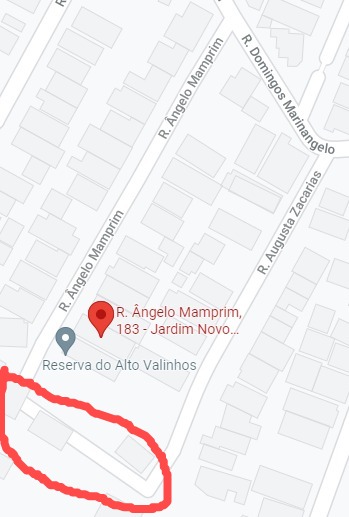 O espaço usado como estacionamento no referido logradouro é de propriedade da prefeitura ou do empreendimento? Justificativa: As informações são necessárias para acompanhamento e fiscalização deste vereador, em exercício da função fiscalizatória atribuída pala Constituição Federal e Lei Orgânica do Município.Valinhos, 8 de novembro de 2021.Gabriel BuenoVereador